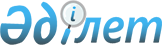 Об организации общественных работ в Кызылжарском районе Северо-Казахстанской области в 2016 году
					
			Утративший силу
			
			
		
					Постановление акимата Кызылжарского района Северо-Казахстанской области от 11 декабря 2015 года № 576. Зарегистрировано Департаментом юстиции Северо-Казахстанской области 14 января 2016 года № 3554. Утратило силу постановлением акимата Кызылжарского района Северо-Казахстанской области от 3 мая 2016 года N 183      Сноска. Утратило силу постановлением акимата Кызылжарского района Северо-Казахстанской области от 03.05.2016 N 183 (вводится в действие со дня его первого официального опубликования).

      В соответствии с подпунктом 5) статьи 7, пунктом 5 статьи 20 Закона Республики Казахстан от 23 января 2001 года "О занятости населения", постановлением Правительства Республики Казахстан от 19 июня 2001 года № 836 "О мерах по реализации Закона Республики Казахстан от 23 января 2001 года "О занятости населения", в целях упорядочения распределения безработных граждан на общественные работы, акимат Кызылжарского района Северо-Казахстанской области ПОСТАНОВЛЯЕТ:

      1. Организовать общественные работы в Кызылжарском районе Северо-Казахстанской области в 2016 году.

      2. Утвердить Перечень организаций, виды, объемы общественных работ и источники финансирования на 2016 год, согласно приложению.

      3. Коммунальному государственному учреждению "Центр занятости населения акимата Кызылжарского района Северо-Казахстанской области отдела занятости и социальных программ Кызылжарского района Северо-Казахстанской области" осуществлять направление безработных граждан на общественные работы в соответствии с утвержденным Перечнем.

      4. Определить спрос и предложение на общественные работы:

      в количестве заявленной потребности – 400 рабочих мест;

      в количестве утвержденной потребности – 400 рабочих мест.

      5. Оплату труда безработных, занятых на общественных работах, производить из средств районного бюджета, в размере минимальной заработной платы, установленной Законом Республики Казахстан от 30 ноября 2015 года "О республиканском бюджете на 2016-2018 годы".

      6. Условия общественных работ определены в соответствии с действующим законодательством Республики Казахстан: рабочая неделя продолжительностью пять дней с двумя выходными днями (суббота, воскресенье), восьмичасовой рабочий день с обеденным перерывом продолжительностью один час тридцать минут.

      Исходя из условий труда, могут применяться гибкие формы организации рабочего времени, предусмотренные трудовым договором, заключаемым между работниками и работодателями. Иные условия труда регулируются действующим трудовым законодательством Республики Казахстан.

      7. Контроль за исполнением настоящего постановления возложить на заместителя акима Кызылжарского района Северо-Казахстанской области Есжанова Т.К.

      8. Настоящее постановление вводится в действие по истечении десяти календарных дней после дня его первого официального опубликования и распространяется на правоотношения, возникшие с 1 января 2016 года.

 Перечень организаций, виды, объемы общественных работ и источники финансирования на 2016 год
					© 2012. РГП на ПХВ «Институт законодательства и правовой информации Республики Казахстан» Министерства юстиции Республики Казахстан
				
      Аким Кызылжарского района 
Северо-Казахстанской области

Б. Жумабеков

      "Согласовано" 
Руководитель 
республиканского
государственного учреждения 
"Управление юстиции
Кызылжарского района 
Департамента юстиции 
Северо-Казахстанской области
Министерства юстиции 
Республики Казахстан" 
11 декабря 2015 года

Каскин С.Т.
Приложение к постановлению акимата Кызылжарского района Северо-Казахстанской области от 11 декабря 2015 года № 576№ п\п

Наименование организаций

Виды оплачиваемых общественных работ

Объемы работ 

Количество человек

Продолжительность общественных работ (месяцев)

Источник финансирования

1

Государственное учреждение "Аппарат акима Архангельского сельского округа"

1.Оказание помощи в благоустройстве сельских населенных пунктов

Очистка от снега улиц - 5900 метров, территорий площади, возле памятников - 1510 квадратных метров, уборка от мусора улиц - 30400 метров, прополка сорной травы - 21200 метров, обрезка деревьев-55штук,уборка от мусора территорий - 16100 метров, вырубка веток -240 кустарников, побелка деревьев-55 штук, побелка, покраска,частичная штукатурка памятников -2 штук.

12

12

Районный бюджет

1

Государственное учреждение "Аппарат акима Архангельского сельского округа"

2.Подворный обход для уточнения записей в похозяйственных книгах

Подворный обход-1222 дела

4

12

Районный бюджет

2

Государственное учреждение "Аппарат акима Асановского сельского округа"

1.Оказание помощи в благоустройстве сельских населенных пунктов

Уборка от мусора улиц и территорий-30000 квадратных метров,посадка саженцев-400 штук,разбивка клумб-2000 квадратных метров,побелка заборов-5000 метров,ремонт заборов-5000 метров.

10

12

Районный бюджет

2

Государственное учреждение "Аппарат акима Асановского сельского округа"

2.Участие в благоустройстве свалок

Благоустройство свалок - 10000 квадратных метров.

2

12

Районный бюджет

2

Государственное учреждение "Аппарат акима Асановского сельского округа"

3.Подворный обход для уточнения записей в похозяйственных книгах

 Подворный обход-480 дворов

6

12

Районный бюджет

3

Государственное учреждение "Аппарат акима Березовского сельского округа"

1.Оказание помощи в благоустройстве сельских населенных пунктов

Уборка от мусора и грязи,площади в центре,вокруг памятников-3790 квадратных метров,уборка от мусора территорий улиц-69800 метров,по кюветам на въезде в село-10000 метров,частичная штукатурка,побелка,покраска памятников-2штук,ремонт изгороди-100 метров,побелка деревьев -40 штук, посадка саженцев -25 штук, побелка столбов -140 штук, обкашивание кюветов по улицам сел -7750 метров,разбивка клумб -400 квадратных метров,посадка цветов -240квадратных метров,полив клумб -700 квадратных метров,прополка клумб -600квадратных метров,обрезка деревьев-30 штук.

21

12

Районный бюджет

3

Государственное учреждение "Аппарат акима Березовского сельского округа"

2.Подворный обход для уточнения записей в похозяйственных книгах

Подворный обход дворов-1094 двора

3

12

Районный бюджет

3

Государственное учреждение "Аппарат акима Березовского сельского округа"

3.Оказание помощи по вопросам занятости и сбору необходимых документов при назначении государственных пособий семьям, имеющим детей до 18 лет

Формирование дел -180дел

2

12

Районный бюджет

3

Государственное учреждение "Аппарат акима Березовского сельского округа"

4.Оказание помощи в заготовке дров для отапливания здания акимата 

Погрузка, разгрузка, колка, складирование в поленницу дров -50 кубических метров.

2

12

Районный бюджет

4

 

Государственное учреждение "Аппарат акима Бескольского сельского округа"

 

1.Оказание помощи в благоустройстве сельских населенных пунктов

Уборка от мусора улиц и территорий-933630 квадратных метров,очистка территорий от снега-13975 квадратных метров,покраска скамеек-30 штук, столбов -40 штук, обрезка деревьев -1390 штук,чистка фонтана -10 квадратных метров,вскапывание клумб -2140 квадратных метров,прополка клумб -2900квадратных метров,скашивание травы вдоль дорог -10400 метров, ремонт забора-45 метров.

13

12

Районный бюджет

4

 

Государственное учреждение "Аппарат акима Бескольского сельского округа"

 

2.Подворный обход для уточнения записей в похозяйственных книгах

Подворный обход дворов-5672 двора

24

12

Районный бюджет

4

 

Государственное учреждение "Аппарат акима Бескольского сельского округа"

 

3.Оказание помощи по вопросам занятости и сбору необходимых документов при назначении государственных пособий семьям, имеющим детей до 18 лет

Формирование дел-572 дела

2

12

Районный бюджет

4

 

Государственное учреждение "Аппарат акима Бескольского сельского округа"

 

4.Оказание помощи в документировании и регистрации населения по месту постоянного жительства

3000 дел(оказание помощи в составлении документации)

4

12

Районный бюджет

4

 

Государственное учреждение "Аппарат акима Бескольского сельского округа"

 

5. Оказание помощи в составлении и ведении хозяйственных книг

2196 дел (оказание помощи в составлении и ведении хозяйственных дел)

2

12

Районный бюджет

4

 

Государственное учреждение "Аппарат акима Бескольского сельского округа"

 

6.Участие в благоустройстве свалок

Благоустройство свалок 3630 квадратных метров.

3

12

Районный бюджет

4

 

Государственное учреждение "Аппарат акима Бескольского сельского округа"

 

7.Оказание помощи в обработке и подготовке к хранению документации

1250 дел(сортировка поступающей документации,подклеивание и сшивание)

8

12

Районный бюджет

5

 

Государственное учреждение "Аппарат акима Бугровского сельского округа"

 

1.Оказание помощи в благоустройстве сельских населенных пунктов

Уборка от мусора улиц-15710 метров,очистка от мусора берега озера-9500 метров,посадка деревьев-250 штук,частичная штукатурка,побелка,покраска памятников -4 штук,побелка и ремонт заборов-5000 метров.

14

12

Районный бюджет

5

 

Государственное учреждение "Аппарат акима Бугровского сельского округа"

 

2.Подворный обход для уточнения записей в похозяйственных книгах

Подворный обход-612 дворов

2

12

Районный бюджет

6

Государственное учреждение "Аппарат акима Вагулинского сельского округа"

1.Оказание помощи в благоустройстве сельских населенных пунктов

Уборка от мусора улиц,аллей-25200 метров,побелка деревьев и столбов-110 штук,частичная штукатурка,побелка,покраска памятников-4 штук,разбивка клумб и посадка цветов-6 клумб,скашивание травы по улицам -22000 метров.

7

12

Районный бюджет

6

Государственное учреждение "Аппарат акима Вагулинского сельского округа"

2.Подворный обход для уточнения записей в похозяйственных книгах

Подворный обход-1282 двора

6

12

Районный бюджет

7

Государственное учреждение "Аппарат акима Виноградовского сельского округа"

1.Оказание помощи в благоустройстве сельских населенных пунктов

Уборка от мусора улиц-25570 метров,обрезка деревьев-54 штуки,побелка столбов и деревьев-120 штук,прополка сорной травы по улицам-10000 метров,частичная штукатурка,побелка,покраска памятников-2 штук.

11

12

Районный бюджет

7

Государственное учреждение "Аппарат акима Виноградовского сельского округа"

2.Подворный обход для уточнения записей в похозяйственных книгах

Подворный обход-1512 дворов

2

12

Районный бюджет

8

Государственное учреждение "Аппарат акима Куйбышевского сельского округа"

1.Оказание помощи в благоустройстве сельских населенных пунктов

Очистка сточных канав и труб от мусора-700 метров,уборка от мусора улиц-12000 метров,парка-1500 квадратных метров,территории вокруг кладбища-6000 квадратных метров, разбивка клумб-2 штук,ремонт забора-330метров,обрезка и вырубка молодой поросли-50 деревьев

19

12

Районный бюджет

8

Государственное учреждение "Аппарат акима Куйбышевского сельского округа"

2.Подворный обход для уточнения записей в похозяйственных книгах

Подворный обход-1920 дворов

5

12

Районный бюджет

8

Государственное учреждение "Аппарат акима Куйбышевского сельского округа"

3.Оказание помощи по вопросам занятости и сбору необходимых документов при назначении государственных пособий семьям, имеющим детей до 18 лет

Формирование дел-200 дел

1

12

Районный бюджет

9

Государственное учреждение "Аппарат акима Кызылжарского сельского округа"

1.Оказание помощи в благоустройстве сельских населенных пунктов

Уборка мусора по улицам села-38000 метров,уборка мусора по обочинам дорог-26000 метров,прополка сорной растительности по улицам сел-35000 метров,по обочинам дорог-26000 метров. 

20

12

Районный бюджет

9

Государственное учреждение "Аппарат акима Кызылжарского сельского округа"

2.Подворный обход для уточнения записей в похозяйственных книгах

Подворный обход-1260 дворов

10

12

Районный бюджет

9

Государственное учреждение "Аппарат акима Кызылжарского сельского округа"

3.Оказание помощи по вопросам занятости и сбору необходимых документов при назначении государственных пособий семьям, имеющим детей до 18 лет

Формирование дел-200 дел

2

12

Районный бюджет

10

Государственное учреждение "Аппарат акима Лесного сельского округа"

1.Оказание помощи в благоустройстве сельских населенных пунктов

Уборка территорий от мусора - 48500 квадратных метров,погрузка мусора на телегу вручную-4 тонны,обрезка веток с деревьев -400 деревьев,частичная штукатурка,побелка,покраска памятников -3 штуки, обкашивание кюветов по улицам сел и сгребание скошенной травы-12000 метров,побелка пасынков столбов по улицам сел-500 штук, побелка заборов по улицам сел известью,вручную-7200 метров,высаживание саженцев по улицам сел-400 штук.

11

12

Районный бюджет

10

Государственное учреждение "Аппарат акима Лесного сельского округа"

2.Подворный обход для уточнения записей в похозяйственных книгах

Подворный обход-820 дворов

4

12

Районный бюджет

11

 

Государственное учреждение "Аппарат акима Налобинского сельского округа"

 

1.Оказание помощи в благоустройстве сельских населенных пунктов

Уборка от мусора улиц сел-18500квадратных метров, прополка сорной растительности по улицам сел 18500квадратных метров, обрезка деревьев -563 штук, побелка деревьев-200 штук,штакетника на въезде в село -1000 метров, очистка снега-3000 метров.

13

12

Районный бюджет

11

 

Государственное учреждение "Аппарат акима Налобинского сельского округа"

 

2.Подворный обход для уточнения записей в похозяйственных книгах

Подворный обход-1138 дворов

3

12

Районный бюджет

11

 

Государственное учреждение "Аппарат акима Налобинского сельского округа"

 

3.Оказание помощи в заготовке дров для отапливания здания акимата 

Погрузка,разгрузка,колка,складирование дров-20 кубических метров.

1

12

Районный бюджет

11

 

Государственное учреждение "Аппарат акима Налобинского сельского округа"

 

4.Оказание помощи по вопросам занятости и сбору необходимых документов при назначении государственных пособий семьям, имеющим детей до 18 лет

Формирование дел-200 дел

1

12

Районный бюджет

12

Государственное учреждение "Аппарат акима Новоникольского сельского округа"

1.Оказание помощи в благоустройстве сельских населенных пунктов

Уборка мусора по кюветам вдоль дороги при въезде в село -8000метров, обкос травы вдоль дороги при въезде в село- 8700метров,прополка сорной травы по улицам села-16000метров,обрезка деревьев -120штук,побелка столбов-210штук, погрузка мусора-9 телег.

5

12

Районный бюджет

12

Государственное учреждение "Аппарат акима Новоникольского сельского округа"

2.Подворный обход для уточнения записей в похозяйственных книгах

Подворный обход - 1038 дворов

3

12

Районный бюджет

13

Государственное учреждение "Аппарат акима Петерфельдского сельского округа"

1.Оказание помощи в благоустройстве сельских населенных пунктов

Очистка территории в центре села от снега и льда-1000квадратных метров,частичная штукатурка,побелка,покраска памятников-3штук,уборка от мусора улиц села-130900 метров,уборка от мусора территорий-18800 квадратных метров,обрезка деревьев-100 штук,разбивка клумб-200 квадратных метров,обкашивание от сорной травы бесхозных территорий и вокруг кладбищ-14600 квадратных метров,обочин дорог по улицам села-9840 метров.

8

12

Районный бюджет

13

Государственное учреждение "Аппарат акима Петерфельдского сельского округа"

2.Подворный обход для уточнения записей в похозяйственных книгах

Подворный обход-2030 дворов

10

12

Районный бюджет

13

Государственное учреждение "Аппарат акима Петерфельдского сельского округа"

3.Оказание помощи в подготовке к зиме,текущем ремонте здания акимата

Побелка потолков и стен-116,5 квадратных метров

2

12

Районный бюджет

14

Государственное учреждение "Аппарат акима Прибрежного сельского округа"

1.Оказание помощи в благоустройстве сельских населенных пунктов

Уборка от мусора улиц и территорий-93000 квадратных метров,обкос сорной травы по улицам-18000 квадратных метров,вырубка сухих кустарников и деревьев-200 штук,частичная штукатурка,побелка,покраска памятников-2 штук.

11

12

Районный бюджет

14

Государственное учреждение "Аппарат акима Прибрежного сельского округа"

2.Подворный обход для уточнения записей в похозяйственных книгах

Подворный обход-1244 двора

10

12

Районный бюджет

14

Государственное учреждение "Аппарат акима Прибрежного сельского округа"

3.Оказание помощи по вопросам занятости и сбору необходимых документов при назначении государственных пособий семьям, имеющим детей до 18 лет

Формирование дел-120 дел

2

12

Районный бюджет

15

Государственное учреждение "Аппарат акима Рассветского сельского округа"

1.Оказание помощи в благоустройстве сельских населенных пунктов

Уборка улиц,территорий от мусора-206960 квадратных метров,частичная штукатурка,побелка,покраска памятников -2 штук,погрузка и разгрузка мусора-11тонн, побелка столбов-116 штук.

10

12

Районный бюджет

15

Государственное учреждение "Аппарат акима Рассветского сельского округа"

2.Подворный обход для уточнения записей в похозяйственных книгах

Подворный обход-1298 дворов

4

12

Районный бюджет

15

Государственное учреждение "Аппарат акима Рассветского сельского округа"

3.Оказание помощи по вопросам занятости и сбору необходимых документов при назначении государственных пособий семьям, имеющим детей до 18 лет

Формирование дел-47 дел

2

12

Районный бюджет

15

Государственное учреждение "Аппарат акима Рассветского сельского округа"

4.Оказание помощи в подготовке к зиме, текущем ремонте здания акимата

Побелка-1209 квадратных метров,покраска пола-108 квадратных метров,окон-9 штук.

1

12

Районный бюджет

16

Государственное учреждение "Аппарат акима Рощинского сельского округа"

1.Оказание помощи в благоустройстве сельских населенных пунктов

Уборка от мусора улиц-2000 метров,посадка саженцев-50штук,побелка столбов-70 штук,прополка лесопосадки молодых берез-2000 квадратных метров,частичная штукатурка,побелка,покраска памятников-2 штуки.

10

12

Районный бюджет

16

Государственное учреждение "Аппарат акима Рощинского сельского округа"

2.Оказание помощи в отапливании здания акимата в период отопительного сезона 

Отапливание здания акимата-443,6 квадратных метров.

2

12

Районный бюджет

17

Государственное учреждение "Аппарат акима Светлопольского сельского округа"

1.Оказание помощи в благоустройстве сельских населенных пунктов

Уборка от мусора территорий улиц сел -22000метров,площади в центре села-1000квадратных метров,вокруг кладбища-3000квадратных метров,стадиона-1800квадратных метров,территории сломанных домов-1700 квадратных метров;стрижка кустарников в аллее-1000 квадратных метров,прополка травы по улицам села-30000 метров, вокруг территории кладбища -3000 квадратных метров,стадиона-1800 квадратных метров,территорий сломанных домов - 2000 квадратных метров, аллеи -400 квадратных метров, разбивка клумб-700 квадратных метров, побелка столбов-112штук,частичная штукатурка, побелка, покраска памятников-2 штук, побелка изгороди-600 квадратных метров.

8

12

Районный бюджет

17

Государственное учреждение "Аппарат акима Светлопольского сельского округа"

2.Подворный обход для уточнения записей в похозяйственных книгах

Подворный обход -1120 дворов

2

12

Районный бюджет

18

 

Государственное учреждение "Аппарат акима Соколовского сельского округа"

 

1.Оказание помощи в благоустройстве сельских населенных пунктов

Очистка территорий от снега-25000 квадратных метров, уборка от мусора улиц, площадей-87400 квадратных метров,обрезка деревьев и вырубка молодой поросли-250 деревьев,подрезка зеленой изгороди-182 квадратных метров,частичная штукатурка,побелка,покраска памятников-2штук,побелка деревьев-80 штук,столбов-101штук,бордюров-600 погонных метров,изгороди-450 квадратных метров,нанесение орнамента на столбы-101штук,покраска металлического забора-150 квадратных метров,разбивка клумб-900 квадратных метров,прополка сорной растительности-87400 квадратных метров.

27

12

Районный бюджет

18

 

Государственное учреждение "Аппарат акима Соколовского сельского округа"

 

2.Подворный обход для уточнения записей в похозяйственных книгах

Подворный обход-2262 двора

4

12

Районный бюджет

18

 

Государственное учреждение "Аппарат акима Соколовского сельского округа"

 

3.Оказание помощи по вопросам занятости и сбору необходимых документов при назначении государственных пособий семьям, имеющим детей до 18 лет

Формирование дел-300 дел

2

12

Районный бюджет

18

 

Государственное учреждение "Аппарат акима Соколовского сельского округа"

 

4.Участие в благоустройстве свалок

Благоустройство свалок 15900 квадратных метров.

2

12

Районный бюджет

19

Государственное учреждение "Аппарат акима Якорьского сельского округа"

1.Оказание помощи в благоустройстве сельских населенных пунктов

Уборка от мусора улиц-23500 метров,прополка сорной растительности по улицам-30400 метров,обрезка крон деревьев-120штук.

12

12

Районный бюджет

19

Государственное учреждение "Аппарат акима Якорьского сельского округа"

2.Подворный обход для уточнения записей в похозяйственных книгах

Подворный обход-1840 дворов

5

12

Районный бюджет

19

Государственное учреждение "Аппарат акима Якорьского сельского округа"

3.Оказание помощи по вопросам занятости и сбору необходимых документов при назначении государственных пособий семьям, имеющим детей до 18 лет

Формирование дел-380 дел

3

12

Районный бюджет

19

Государственное учреждение "Аппарат акима Якорьского сельского округа"

4.Текущий ремонт здания акимата

Побелка потолка, стен акимата -811,6 квадратных метров.

1

12

Районный бюджет

20

Республиканское государственное учреждение "Управление юстиции Кызылжарского района Департамента юстиции Северо-Казахстанской области Министерства юстиции Республики Казахстан"

Ведение архивного делопроизводства, формирование архивных дел, оказание помощи в обработке и подготовке к хранению документации

1000 дел (сортировка поступающей документации,подклеивание и сшивание)

4

12

Районный бюджет

